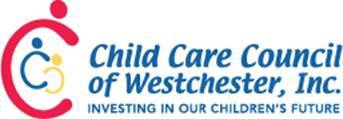 Asthma 101: What You Need To Know Registration FormPAYMENT MUST BE INCLUDEDName of Program:   	Address of Program:  	Program Contact Person:  	Program Phone: 	Email:  	Date	Time	Code      Tuesday, January 24, 2017	9:30 am – 12 pm	70124Cost: $10 per person for Programs on HCC Service$20 per person for Programs not on HCC ServiceAre you on the Child Care Council Health Care Consultant Service: □ Yes	□ NoPlease list the participant’s name and program address (for programs with more than one site):Name: 	Address:  	Name: 	Address:  	Name: 	Address:  	Name: 	Address:  	Total # of Participants Attending: 		Total Enclosed:  	Method of payment: (Check One)Check / Money Order made payable to Child Care Council of Westchester, Inc.Credit card: Visa / Master Card/ Amex (Please circle one)Name as it appears on credit card: _ 	Billing address (include zip code):  	Credit card #:	Expiration date:  	Signature:	Date:  	To register, contact Juliana Leshi at 761-3456 ext. 111 or julianaleshi@cccwny.org